CONCEPTOS DE APRENDIZAJE COPERATIVOSíntesis visual *EXPOSICIÓN INTUITIVAwww.jmunozy.org/files/9/.../at_diversidad_aprend_cooperativo.pps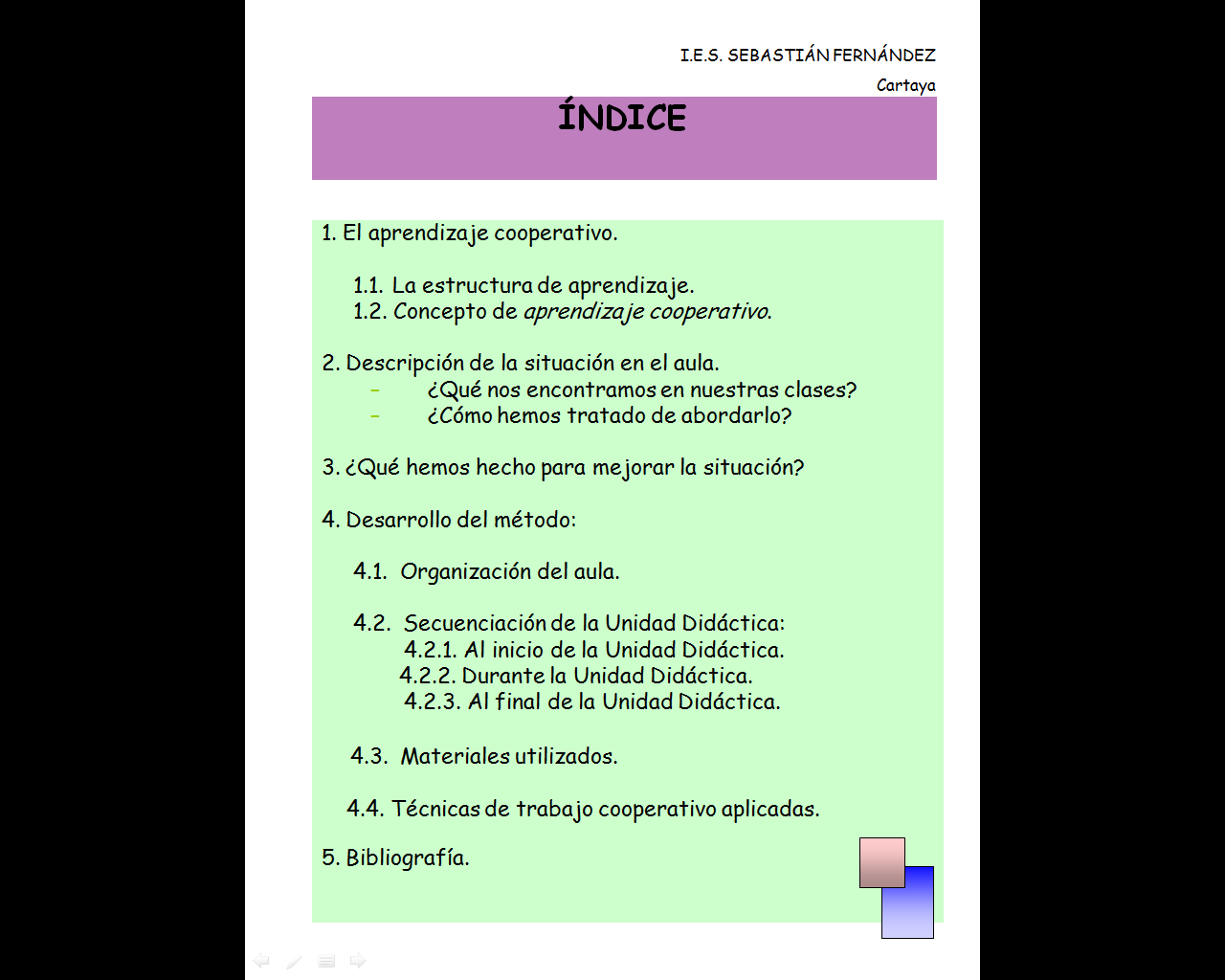 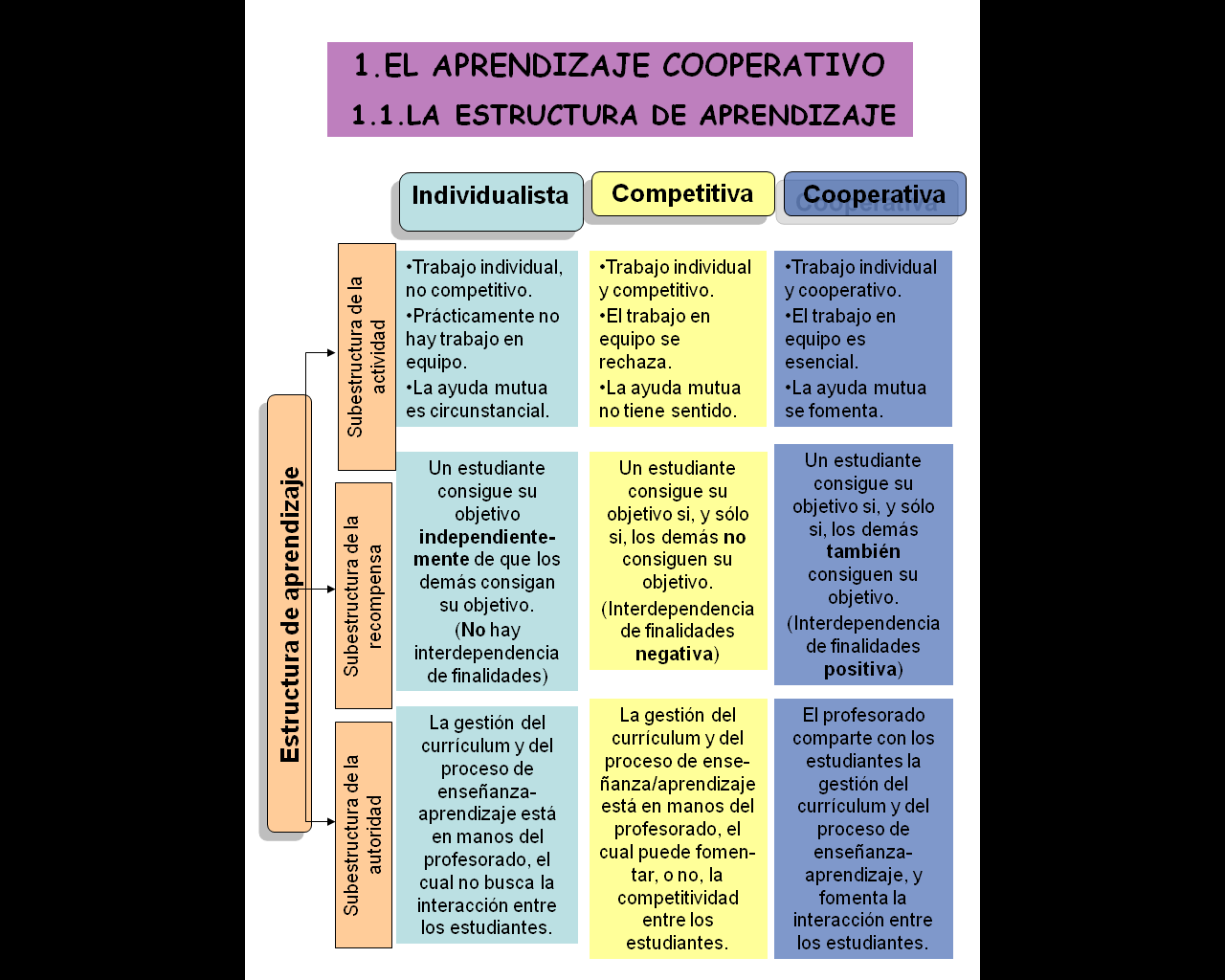 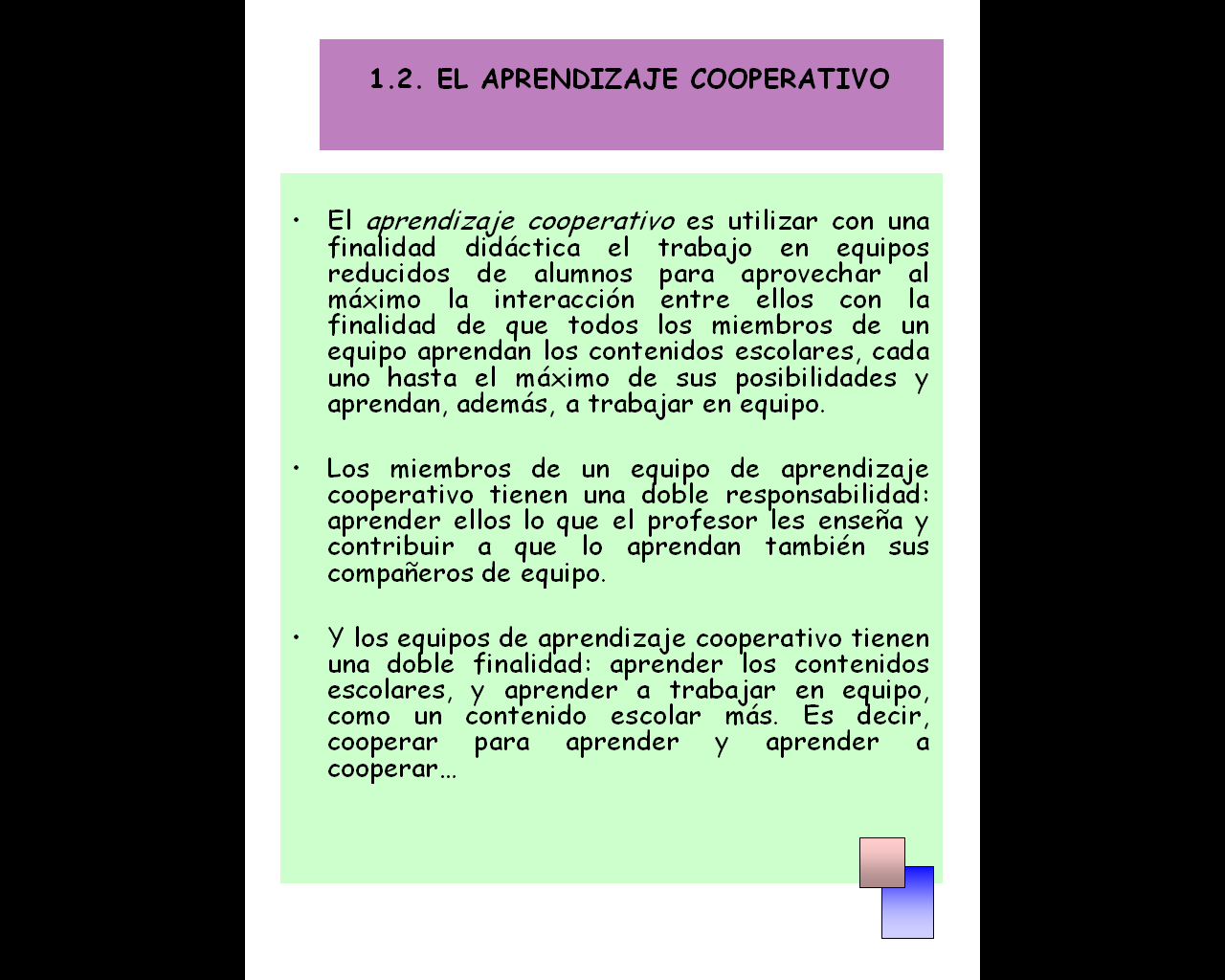 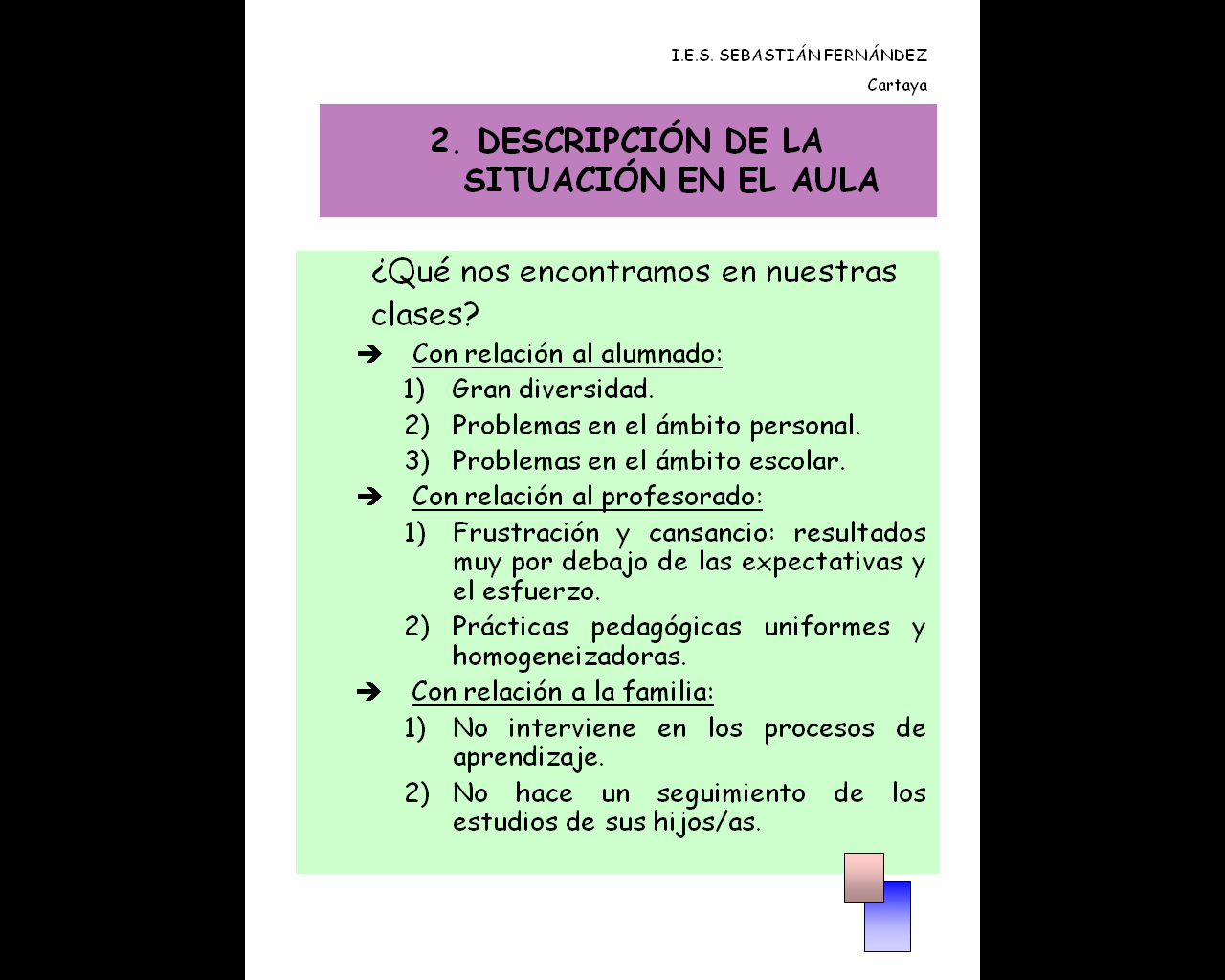 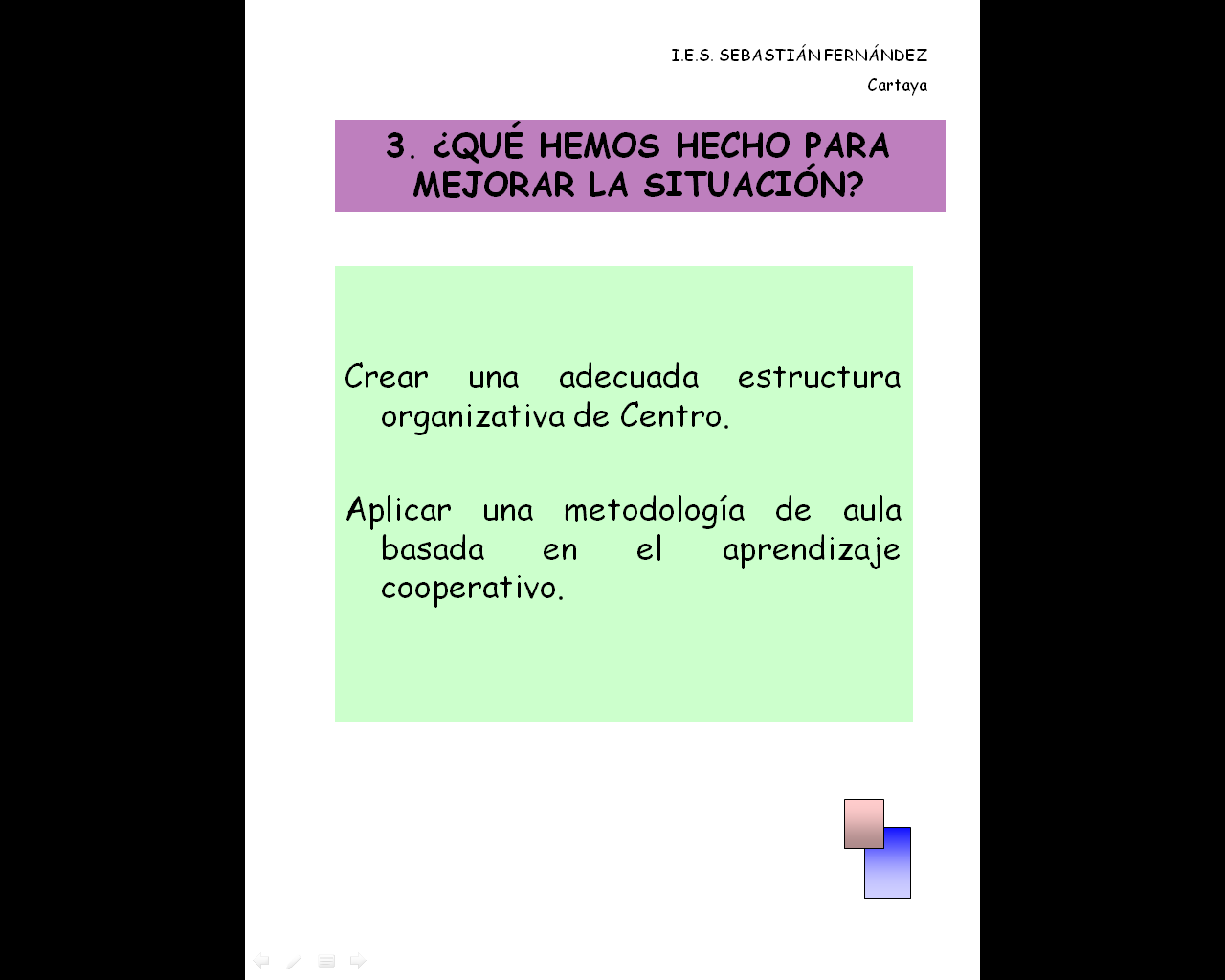 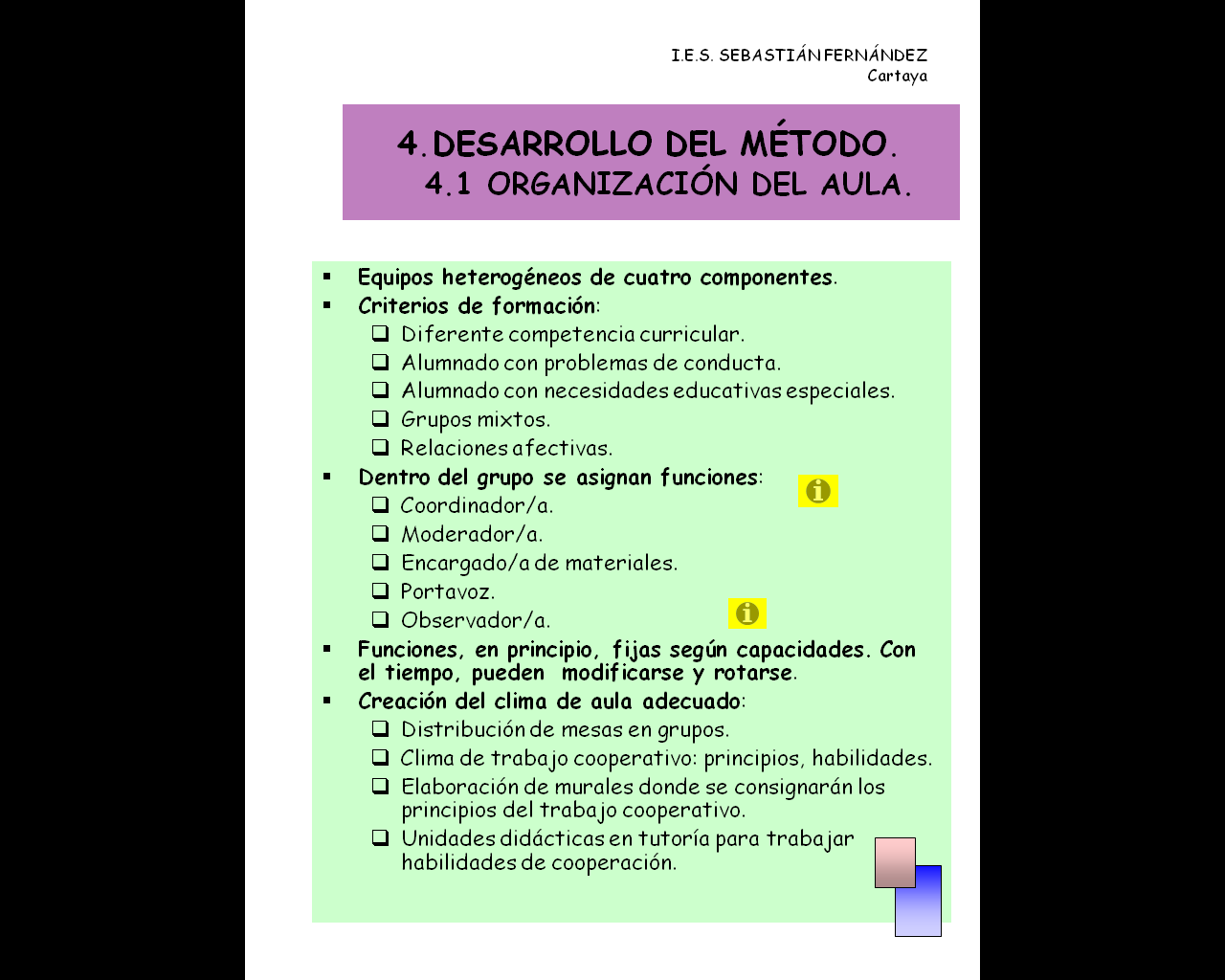 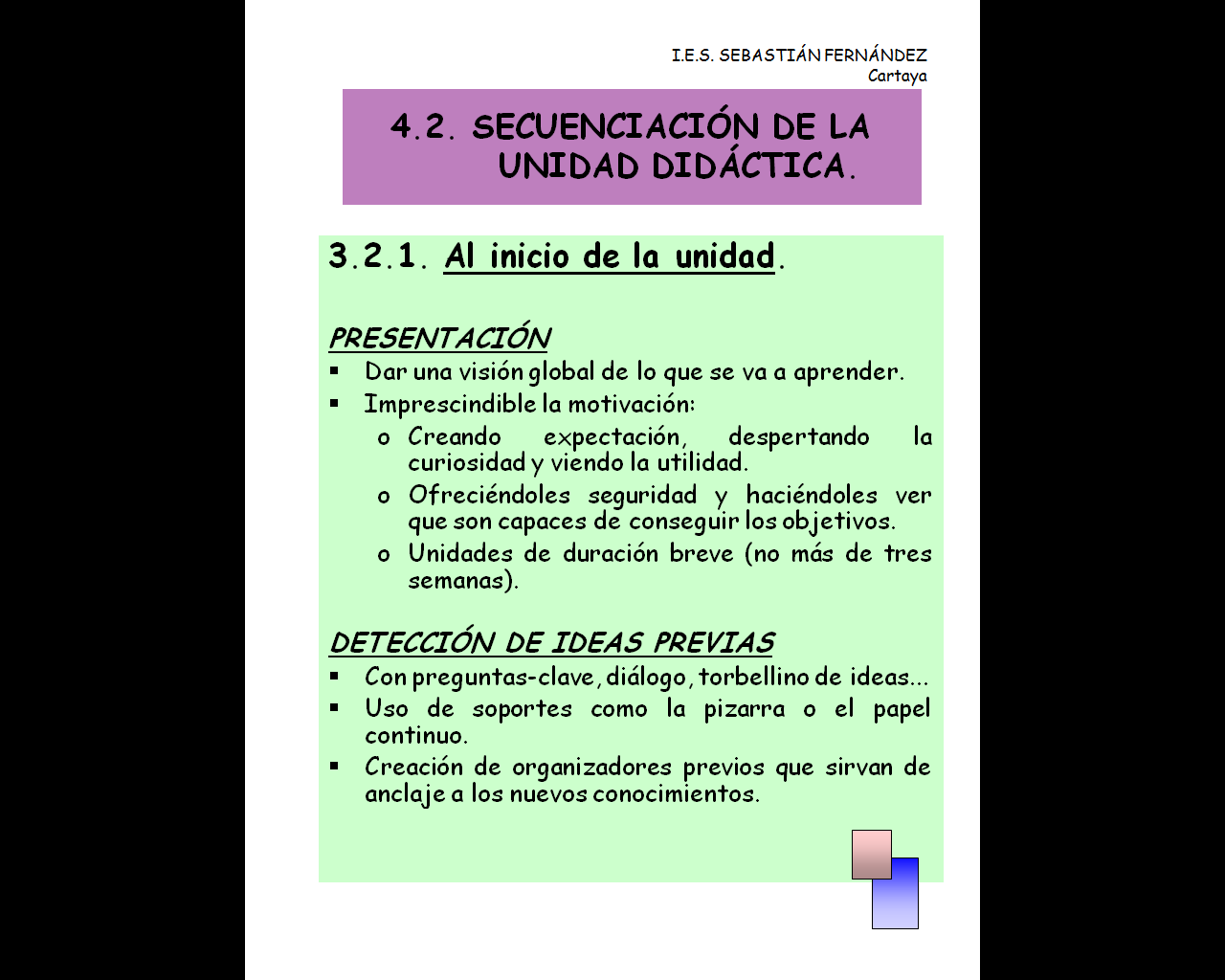 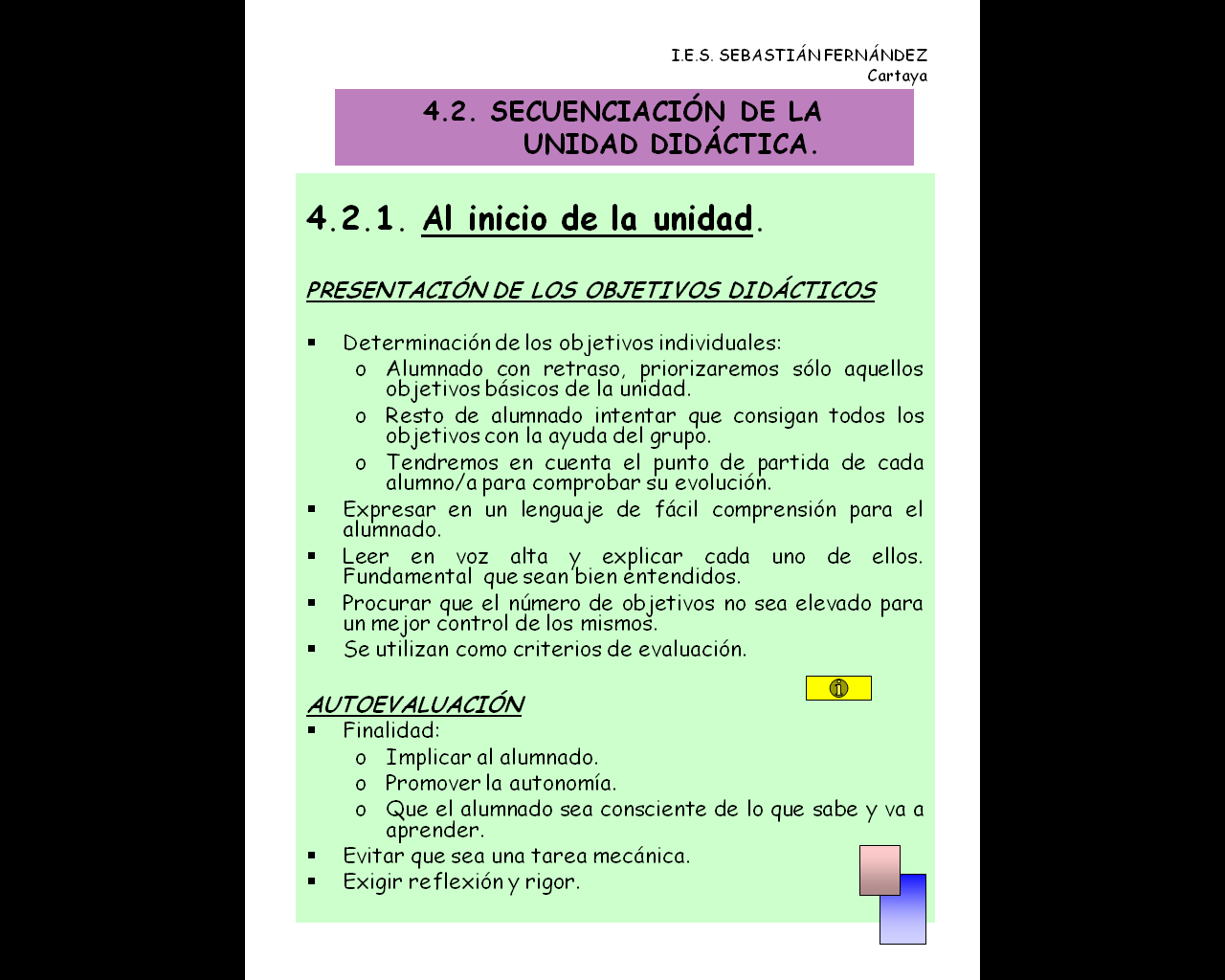 